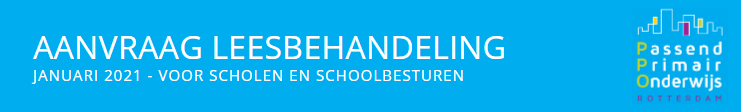 Postbus 221713003 DD Rotterdaminfo@pporotterdam.nl www.pporotterdam.nlAanvraag leesbehandeling PPO-RotterdamLet op:   Vriendelijk verzoek aan school om tijdens de leesbehandeling de leerling niet op school te toetsen i.v.m. het test-hertest effect. De leesbehandelaar zal de toetsen afnemen en de resultaten met school delen. 1. School- en leerling gegevens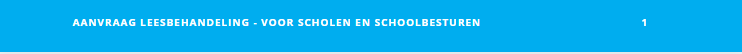 2. ArgumentatieWaarom vraagt u voor deze leerling een PPO-leesbehandeling aan?3. Visie oudersWat is de visie van ouders op de aanvraag van een PPO-leesbehandeling?
Zijn ouders op de hoogte van de procedure rond de PPO-leesbehandeling?Zijn ouders bereid en/of in staat hun kind naar de leeslocatie te brengen en op te halen? (zie informatiebrief PPO-leesbehandeling)4. Relevante informatie5. Typering leerlingKorte impressie van het kind 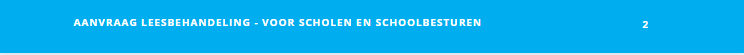 
Beschermende factoren:  ☐ Werkhouding (denk aan werktempo, luisterhouding)  ☐ Concentratie (denk aan afleidbaarheid, aandachtsspanne)  ☐ Motivatie (denk aan doorzettingsvermogen, inzet)  ☐ Zelfvertrouwen (denk aan onzekerheid, faalangst)  ☐ Zelfstandigheid / taakgerichtheid (denk aan opstarten van taak, hulp vragen)  ☐ Sociaal emotioneel (denk aan sociale contacten met leerlingen en leerkracht)  
Belemmerende factoren:  ☐ Werkhouding (denk aan werktempo, luisterhouding)  ☐ Concentratie (denk aan afleidbaarheid, aandachtsspanne)  ☐ Motivatie (denk aan doorzettingsvermogen, inzet)  ☐ Zelfvertrouwen (denk aan onzekerheid, faalangst)  ☐ Zelfstandigheid / taakgerichtheid (denk aan opstarten van taak, hulp vragen)  ☐ Sociaal emotioneel (denk aan sociale contacten met leerlingen en leerkracht)  
6. Schoolresultaten
Voeg een recent overzicht van het leerlingvolgsysteem vanaf de kleuterperiode toe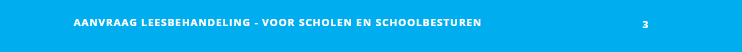 NB Leerlingen die afgewezen zijn voor onderzoek en behandeling door de vergoede dyslexiezorg kunnen aangemeld worden voor een PPO-leesbehandeling. Leerlingen die een dyslexieverklaring hebben, maar niet in aanmerking komen voor behandeling vanuit de vergoede dyslexiezorg, kunnen eveneens aangemeld worden voor een PPO-leesbehandeling.7. Geboden hulp
(voeg individuele handelingsplannen/groepsplannen en OPP toe)8. BijlagenZijn de volgende bijlagen toegevoegd? Leerlingvolgsysteemgegevens van de leerling (alle leerjaren, alle vakken).                Let op:  AVI graag doortoetsen tot frustratieniveau.OPP.Geëvalueerde handelingsplannen en groepsplannen van de laatste 3-6 maanden indien dit niet vermeld wordt in het OPP.Externe verslagen indien van toepassing.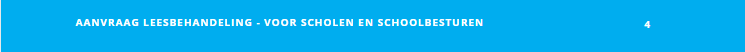 Gegevens schoolGegevens schoolDit formulier is ingevuld doorDatumNaam schoolAdres Postcode en plaatsTelefoonnummerIntern begeleider schoolE-mailadres intern begeleiderLeerkracht E-mailadres leerkracht Schoolcontactpersoon PPOGegevens leerlingGegevens leerlingNaam Voorletters Roepnaam Geboortedatum Adres Postcode en plaatsGroepsverloop incl. doubluresHuidige groep Soort onderwijs Is er sprake geweest van een wisseling van school? Zo ja, in welke groep?Gegevens oudersGegevens oudersTelefoonnummer thuisTelefoonnummer mobielE-mailadres oudersHeeft de leerling tenminste 15 maanden leesonderwijs gehad?Wat is de thuistaal van de leerling?Gegevens spraak-taalontwikkeling? Zijn er verslagen beschikbaar? Zo ja, graag toevoegen.Heeft de leerling logopedie gehad? Zijn er verslagen beschikbaar? Zo ja, graag toevoegen.Komt er dyslexie in de familie voor? Zo ja, bij wie?Is de leerling eerder aangemeld/afgewezen voor de vergoede dyslexiezorg?Zijn er andere problemen die het leren in de weg staan?Toelichting:Toelichting:Voldoet de leerling aan de onderstaande criteria voor een PPO-leesbehandeling?Het leesprobleem van de leerling moet voorop staan.Tekstlezen AVI: beheersingsniveau ≤ 70% leerrendement, doortoetsen tot frustratieniveau. Voor aanmelding van een leerling met een dl van 15 geldt een uitzondering; hier moet het leerrendement op Avi <67% zijn.Woordlezen DMT: 3 meetmomenten, verdeeld over 1½ jaar, van een laag C/ D of E-niveau, of een aflopend C, D, E niveau. Een doublure wordt hierin meegenomen.Er moet 3 tot 6 maanden extra leesinstructie geboden zijn. De begeleiding moet geëvalueerd zijn en aangetoond kunnen worden.Voor de aanvraag van een leesarrangement is een OPP noodzakelijk.Een leerling komt niet meer in aanmerking voor een PPO leesbehandeling als niveau AVI E6 beheersing bereikt is.Er kan sprake zijn van een beredeneerde toewijzing. Dit is altijd ter beoordeling van de coördinator PPO-leesbehandelingen van het OAT waar de leerling onder valt.Leerlingen die zijn afgewezen voor onderzoek en/of behandeling door de vergoede dyslexiezorg komen mogelijk in aanmerking voor een PPO-leesbehandeling.Voor SBO leerlingen geldt dat, indien zij in aanmerking komen, er een proefperiode van 16 behandelingen zal worden gestart.Voor alle leerlingen geldt dat na de eerste periode van 16 behandelingen beoordeeld wordt of een tweede periode van 12 behandelingen gerechtvaardigd is.Aanpak (naam methodieken, korte omschrijving activiteiten, verder verwijzen naar handelingsplannen/groepsplan/OPP)Wat is het meetbare effect van de geboden hulp?Is er thuis geoefend? Op welke manier? Met welk effect?Is er sprake (geweest) van externe begeleiding en wat is of was daarvan het effect?